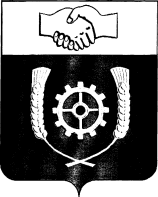       РОССИЙСКАЯ ФЕДЕРАЦИЯ                                   АДМИНИСТРАЦИЯМУНИЦИПАЛЬНОГО РАЙОНА              КЛЯВЛИНСКИЙ                   Самарская область       РАСПОРЯЖЕНИЕ 06.12.2022 г. № 187  10О подготовке  празднования новогодних и рождественских дней         В целях обеспечения праздничного убранства районного центра станция Клявлино и населенных пунктов Клявлинского района:1.	Всем организациям и предприятиям независимо от форм собственности,
предпринимателям, а также жителям муниципального района Клявлинский рекомендовать оформить внешний вид жилых домов, подъездов,  дворов, зданий предприятий и учреждений, магазинов, интерьеры торговых залов, витрин, прилегающие территории с использованием элементов праздничного убранства в соответствии с Новогодней и Рождественской тематикой, с использованием вечерней подсветки наружным или внутренним источником света, изготовлением  фигур и композиций из снега, бросового и подручного  материала.2. Отделу архитектуры и градостроительства администрации муниципального района Клявлинский провести смотр-конкурс «Новогодний серпантин» на лучшее оформление внешнего вида жилых домов, подъездов многоквартирных домов, дворов, зданий предприятий и учреждений, магазинов,  витрин и внутреннего интерьера объектов торговли, общественного питания, бытового обслуживания, прилегающих территорий, с подведением итогов и их публикаций в средствах массовой информации в срок до 13.01.2023 года.3. Утвердить Положение о проведении конкурса  «Новогодний серпантин» (Приложение №1).4. Для организации конкурсов и подведения итогов создать организационный комитет по подготовке к празднованию новогодних и рождественских дней (Приложение № 2).5. Контроль за выполнением настоящего распоряжения возложить на начальника отдела архитектуры и градостроительства администрации муниципального района Клявлинский Е.А.Иванова.6. Разместить настоящее распоряжение на официальном сайте Администрации муниципального района Клявлинский в сети «Интернет».      Фролова И.В.Приложение № 1к распоряжению администрациимуниципального района Клявлинский Самарской области№ 187  от 06.12 .2022г.ПОЛОЖЕНИЕо проведении конкурса «Новогодний серпантин» Цели Целью проведения смотра-конкурса «Новогодний серпантин»  является:   -  создание предпраздничной и праздничной новогодней атмосферы во всех населенных пунктах Клявлинского района;   - вовлечение жителей района, предпринимателей, коллективы предприятий и организаций района в активную социокультурную деятельность;    - повышение  эстетического и художественного уровня  в оформлении фасадов жилых домов, подъездов многоквартирных домов, благоустройство и украшение прилегающих территорий, витрин и внутреннего интерьера объектов торговли, общественного питания, бытового обслуживания и иных учреждений;   -  нестандартного поиска оригинального подхода к оформлению прилегающих территорий с использованием снега, льда, бросового материала и других подручных средств. Общие положения           1.1. Настоящее Положение определяет порядок организации и проведения смотра-конкурса на лучшее новогоднее оформление  фасадов жилых домов, подъездов многоквартирных домов, благоустройство и украшение прилегающих территорий, витрин и внутреннего интерьера объектов торговли, общественного питания, бытового обслуживания и иных учреждений.              1.2. В качестве объекта оформления в смотре-конкурсе рассматриваются фасады домов, подъезды многоквартирных домов, дворы, наружные витрины, внутреннее убранство торговых  залов, вывески, прилегающие территории, деревья, световое и другое оригинальное декоративное решение.             1.3. В конкурсе принимают участие все жители района, предприятия, организации независимо от форм собственности, предприниматели.            1.4. Смотр конкурс проводится с 6 декабря 2022 г. по 13 января 2023 г.Порядок организации и проведение смотра-конкурса    2.1.Организация конкурса возлагается на организационный комитет по подготовке к празднованию новогодних и рождественских дней.2.2. Заявки на участие в конкурсе принимаются с 6 декабря 2022г по 11 января 2023г по адресу ст. Клявлино, пр. Ленина, д.9, каб. 2, по адресу электронной почты klvsmi21@mail.ru, по телефону 8(84653)21987, 8(84653)21505.       2.3. Организационный комитет по подготовке к празднованию новогодних и рождественских дней:- производит выезд на место нахождения предприятия, учреждения;
- определяет победителей смотра-конкурса;
- подписывает протокол о результатах смотра-конкурса.
     2.4. Решение организационного комитета оцениваются по 10 балльной системе.
     2.5. Итоги конкурса оформляются протоколом, подписываются председателем и членами организационного комитета.     2.6. Основные критерии оценки при подведении итогов смотра-конкурса:– раскрытие темы праздника и праздничного настроения;– целостность композиции и художественная выразительность новогоднего оформления;– использование современных декоративных световых систем в праздничном оформлении фасадов зданий и прилегающих территорий с  использованием вечерней подсветки наружным или внутренним источником света, изготовлением  фигур и композиций из снега, льда, бросовых и подручных материалов. – наличие сказочных новогодних персонажей;– эстетичность оформления.                      3. Требования к участникам конкурса и критерии их оценки
          3.1. Участвующие в конкурсе делятся на категории: а) жители муниципального района Клявлинский; б) учреждения, работающие с детьми; в) предприятия, учреждения (всех форм собственности), индивидуальные предприниматели.           3.2. Победители конкурса определяются по каждой категории, указанной в п.3.1. Победителями конкурса являются участники, набравшие в своей категории наибольшее количество баллов по совокупности следующих критериев:
         - соблюдение новогодней тематики - 10 баллов;
         - оригинальность, мастерство и эстетический уровень оформления - 10 баллов;
         - использование бросовых и подручных материалов – 10 баллов;         - реклама о наличии имеющихся товаров, услуг в предприятиях и организациях с соблюдением новогодней тематики - 10 баллов.            3.3. Победителями признаются участники наиболее своеобразно, оригинально, 
необычно и интересно   оформившие фасады домов,  фасады зданий, подъезды многоквартирных домов и  прилегающие территории с использованием снега, льда, светового и декоративного  украшения, бросового материала и других подручных средств.                                  4.  Награждение победителей           4.1. Победители конкурса награждаются дипломами Администрации муниципального района Клявлинский. Лучший опыт оформления освещается через средства массовой информации.          4.2. Участники конкурса награждаются благодарственными письмами Администрации муниципального района Клявлинский.Приложение № 2к распоряжению Главы муниципального района Клявлинский Самарской области№ 187 от 06.12.2022г.Состав организационного комитета по подготовке к празднованию новогодних и рождественских дней     И.о.Главы муниципального      района Клявлинский                                                        П.Н.Климашов Иванов Е.А.Начальник отдела архитектуры администрации муниципального района Клявлинский, председатель комиссии по подготовке к празднованию новогодних и рождественских днейФролова И.В.Специалист отдела архитектуры и градостроительства администрации муниципального района КлявлинскийЧлены организационного комитетаЧлены организационного комитетаКудряшова С.Г.И.о.Директора МАУ МИЦ «Клявлино»Кондрашкин А.А.Начальник МАУ «Межпоселенческий центр культуры, молодежной политики и спорта» муниципального района КлявлинскийСапожникова Н.В.Директор муниципального фонда поддержки малого и среднего предпринимательства Клявлинского района «Развитие»Гафиятуллина О.М.Заведующая архивным отделом МКУ «Управление делами», Председатель ООО «Союз женщин м.р.Клявлинский», Председатель комиссии по межнациональной политикеЗахарова Т.С.Специалист по информационно-аналитической работе МКУ «Управление делами» 